GERBIAMI TĖVELIAI,mes labai džiaugiamės, kad Jūsų sūnus/dukra apsisprendė ruoštis Sutvirtinimo sakramentui. Šis sakramentas – tai krikščioniškojo gyvenimo pilnatvės ženklas ir Krikšto sakramento atbaigimas. Šventosios Dvasios veikimu gauta malonė sutvirtins  Jūsų sūnų/dukrą katalikų tikėjime bei suteiks drąsos išlaikyti krikščioniškuosius moralės principus šiuolaikinio pasaulio iššūkiuose.Mūsų vykdoma pasirengimo Sutvirtinimui programa yra skirta pagilinti žinias apie  sakramentus, sutvirtinti apsisprendimą gyventi krikščioniškai bei pažinti krikščioniškuosius moralės principusKadangi joks pasiruošimas sakramentams neįsivaizduojamas be sekmadieninio dalyvavimo Šv. Mišiose, mes prašysime, kad pasirengimo laikotarpiu Jūsų sūnus/dukra dalyvautų sekmadienio Mišiose mūsų bažnyčioje. Mūsų bažnyčioje pasirengimas šiems sakramentams tęsis nuo 2017 m. rugsėjo 25 d. iki 2018 m. gegužės mėnesio pabaigos, susitinkant kas savaitę (išskyrus mokyklinių atostogų metą). Susitikimai vyks Varnių šv. Petro ir Pauliaus bažnyčios patalpose. Metodinės medžiagos ir kitoms išlaidoms padengti maloniai prašome Jūsų prisidėti 20 eurų metiniu įnašu. Visgi, pinigai tenetampa kliūtimi jūsų sūnaus/dukters dalyvavimui. Jeigu Jus tenkina aukščiau išdėstytos sąlygos, malonėkite užpildyti duomenų anketą ir pasirašyti sutikimą. Prašome prie anketos pridėti Krikšto bei Pirmosios Komunijos pažymėjimų kopijas. Juos, kartu su auka, galite perduoti per savo sūnų/dukrą į parapijos kleboniją, kur būsite užregistruoti. Be šių duomenų ir be Jūsų sutikimo mes neturėsime teisės ruošti Jūsų sūnų/dukrą. Besiruošiančiųjų sakramentams sąrašai pateikiami Telšių vyskupijos kurijai, o Jūsų duomenų reikia tam, kad galėtume informuoti, jeigu kas atsitiktų ar keistųsi.P.S. Katechezės pamokos vyks darbo dienomis, šv. Mišios sekmadieniais 11.30 val. Pirmasis susitikimas,  vyks rugsėjo 24 d. 11.30 val.Pagarbiaikan. klebonas Domas GatautasDuomenų anketaGyvenamosios vietos adresas______________________________________________________________________Sutvirtinimo sakramentui besiruošiančio telefono numeris ____________________________________El. paštas  ____________________________________Pasiruošimo Sutvirtinimo sakramentui dalyvio/dalyvės vardas, pavardė________________________________________________________________________Gimimo data_________________________Jo/jos krikšto duomenys: ___________________________________________________(data, parapija, krikšto vardas)____________________________________Jo/jos Pirmos Komunijos duomenys: ____________________________________(data, parapija, ____________________________________Tėvų telefono numeris _________________Tėvų/globėjų sutikimasAš sutinku, kad mano sūnus/dukra pasirengimo Sutvirtinimo sakramentui metu būtų pavedamas rengėjų atsakomybei.Parašas: ________________________Data: __________________________Tėvo vardas, pavardė:_______________________________Mamos vardas, pavardė:_______________________________Kontaktai:Parapijos klebonija: tel. 8(687)87987     e-mail:info@varniuparapija.lt     Internetinis puslapis:www.varniuparapija.lt     facebook:https://www.facebook.com/varniuparapijaVarnių šv. Petro ir Pauliaus parapijaM. Valančiaus g. 488319 Varniai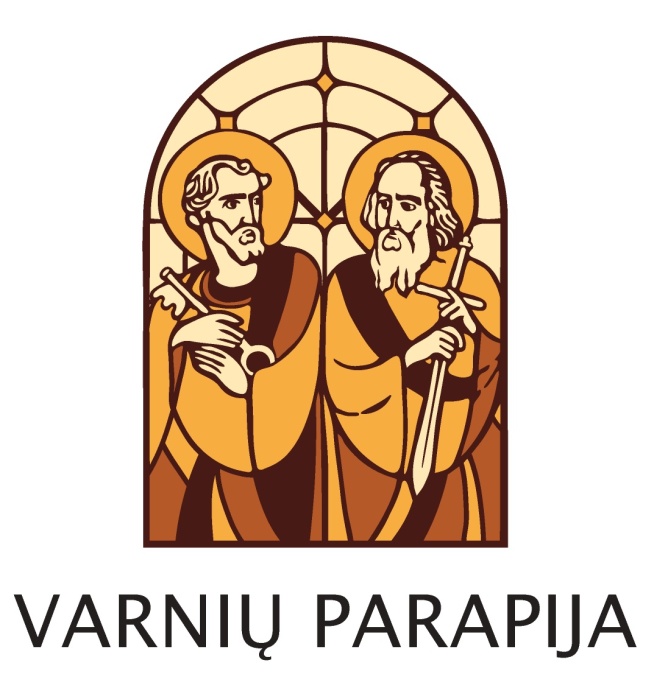 Pasirengimas Sutvirtinimo sakramentuiTĖVŲ ANKETA